OBJEDNÁVKAČíslo objednávky: 21/2019 Ze dne: 14. 8. 2019Objednatel:Ředitelství silnic a dálnic ČR sst'JD 7 PodivínBankovní spojení: ČNB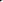 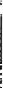 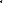 Tato objednávka je uzavírána na základě „Rámcové smlouvy o provedení menších stavebních pracf" uzavřené mezi Objednatelem a Zhotovitelem dne 6.6.2019, číslo Smlouvy 29ZA002181 (dále jen „Smlouva”) apo jejím potvrzení notovitelem zavazuje obě Smluvní strany ke splnění Smlouvou a touto objednávkou stanovených závazků.Místo dodání: m 24,76/KRPB-79-5/DNPO-2019-KAN/Kontaktní osoba Objednatele: xxxxxxxxxxxxxxxxxxx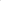 Fakturujte: Ředitelství silnic a dálnic ČR, SSÚD 7, Braűslavská 867,691 45 PodivínObchodní a platební podmínky: Upravuje Smlouva.Objednáváme u Vás: oprava svodidel- pachatel známýLhůta pro dokončení dna: 31.12.2019Stupeň eskalace: Nehrozí nebezpečí z prodlení, zahájení prací Zhotovitelem do 3 kalendářních dnů od účinnosti objednávkyCelková hodnota objednávky v Kč bez DPH / s DPH: 34 215,-/41 400,15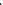 V případě akceptace objednávky Objednatele Zhotovitel objednávku písemně potvrdí prostřednictvím e-mailu zaslaného do e-mailové schránky Objednatele, ze které mu byla doručena tato objednávka (xxxxxxxxxxxxxxxxxxxxV Podivíně dne 14. 8. 2019Za Objednatele: xxxxxxxxxxxxxxxxxxxxxxxx 7Podpis oprávněné osoby:Číslo účtu:xxxxxxxxxxxxxxxxxxxxxxIČO:65993390DIČ:Zhotovitel:CZ65993390Obchodní jméno: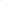 JEREX a.s.Adresa:Příkop 4,602 OO BrnoIČO:25511581DIČ:cz25511581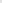 